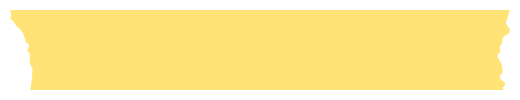 ２０２４年度　ボランティア受け入れ講座参加申込書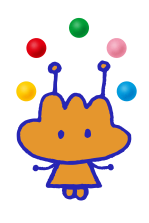 ボランティア受け入れ時のお悩みなどありましたらご記入ください。団体名住所電話番号氏名役職ボランティア担当経験年数参加方法オンライン☑の場合メールアドレス□会場□オンライン□会場□オンライン□会場□オンライン□会場□オンライン